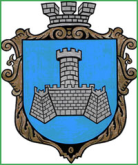 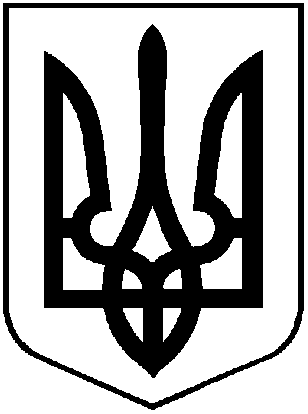 УКРАЇНАХМІЛЬНИЦЬКА МІСЬКА РАДАВІННИЦЬКОЇ ОБЛАСТІВиконавчий комітетР І Ш Е Н Н Явід  ___________ 2024 р.                                                   №Про надання дозволуКП «Хмільниккомунсервіс»на списання комунального майна            Розглянувши лист КП «Хмільниккомунсервіс» від 13.02.2024 р. №117 щодо надання дозволу на списання комунального майна, що знаходиться на балансі підприємства, враховуючи відомість та акт інвентаризації майна комунальної власності, що пропонується до списання, відповідно до Положення про порядок списання та передачі майна, що належить до комунальної власності Хмільницької міської територіальної громади, затвердженого рішенням 15 сесії міської ради 6 скликання від 27.10.2011 року №320 (зі змінами), керуючись ст. 29, ст.59 Закону України «Про місцеве самоврядування в Україні»,  виконавчий комітет Хмільницької міської радиВ И Р І Ш И В :1. Надати дозвіл Комунальному підприємству «Хмільниккомунсервіс»  на  списання   комунального  майна,  що перебуває  на  балансі підприємства,а саме: будівлю, що знаходиться по вул. Садова, 25А  в с. Лелітка  (початкова вартість – 8798,00 грн., нарахований знос – 8978,00 грн., залишкова вартість – нуль гривень).       2. КНП «Хмільниккомунсервіс» відобразити операцію, зазначену в п.1 цього рішення, у бухгалтерському обліку підприємства.      3. Розбирання та демонтаж майна проводити тільки після набрання чинності цього рішення.      4. Контроль за виконанням цього рішення покласти на заступника міського голови з питань діяльності виконавчих органів міської ради Сергія РЕДЧИКА. Міський голова                                            Микола ЮРЧИШИН